Version  1.4 February 2021SENIOR LECTURER/ASSISTANT PROFESSOR (20__)Section 1: Details of Employee AppraisedFor the attention of supervisor who is appraising the staff’s performanceThe performance of the staff will be appraised on the following criterion.The criteria must be rated based on evidence provided by the staff, of achievements of performance expectations or targets, which were set after discussion between the supervisor and staff.After completion of the sections in each term, supervisor, and staff must discuss the evaluation.The following criteria will be used in evaluating the sections in this form.  After evaluating each criterion, it is the responsibility of the supervisor to write the justification for the given rating in detail. Especially, in appraising the staff’s performance, if it is observed that the aspects of staff’s work require improvement or are unsatisfactory, the supervisor must write detailed explanations.The supervisor and staff must sign the form after it is completed. After making 3 copies of the form, one copy must be kept with the supervisor, 1 copy must be given to the staff, and the other copy must be sent to the Human Resource Department.If required, the supervisor may include an additional/specific target for each criterion, apart from the general targets in this form. Section 2: Work Expectations and Target AgreementCRITERION 1: EDUCATIONAL EXCELLENCE1.1 Impact on Student LearningDocuments required that can be submitted by the staff:Evidence of effectiveness as a teacher, particularly in relation to teaching tasks and associated activities; a systematic approach to the subject matter; an ability to understand the expectations and capabilities of students; and an ability to establish an effective learning environment.Evidence of teaching effectiveness may be supported through the teaching evaluation feedback or systematic student feedback.Evidence of further development of learning and teaching practice particularly through participation in professional development programs or other personal development programs.GUIDE: As much as possible the staff and supervisor are expected collect and produce evidence to support the rating. For section 1.1(d), both student and colleague feedback should be used as evidence.GUIDE: As criteria 1.2 is based on research output and section 1.3 is based on innovation, leadership and management, and because of the nature of the work of academic staff, the staff’s targets can be set for criteria 1.2 and 1.3 only for each performance appraisal window. Combining two criteria in evaluation may over burden the staff by affecting their workload and plans to perform the tasks. However, if the staff desire to contribute in both areas, the opportunity can be given after discussion between the supervisor and staff.1.2 Impact on Educational Knowledge1.3 Impact on Educational EnvironmentCRITERION 2: RESEARCH WORKDocuments required to be submitted:Evidence of ability to initiate, develop or participate creatively and with a degree of autonomy in research and other scholarly activity, a willingness and ability to acquire the necessary skills for undertaking such work and appropriately apply them.GUIDE: Supervisors are to take note that a staff may involve varying dimensions and breadth of tasks in relation to research and thus is not required to have worked in all measurable KPIs under this criterion. To balance out the minimum involvement as requirement to fulfill section 2(b), (c) and (d), supervisor and staff may discuss and choose 12 to 15 KPIs in combination of the three criterion or from a single criterion per evaluation period giving careful consideration to the type of research and the activities the staff is involved in. A Staff may however opt to deliver all KPIs or a Supervisor may assign a collection of specific target to be achieved.CRITERION 3: INNOVATION AND RESEARCH, CREATING SOCIAL AND ECONOMIC BENEFITS THROUGH RESEARCH (Only applicable to research-focused staff)Documents required that can be submitted by staff:Evidence of participation in projects which contributes to the industry, community and the discipline.Evidence of participation in activities which Influence research practice and/or policy in accordance with MNU and Faculty strategic goalsCRITERION 4: ADMINISTRATION, ENGAGEMENT AND LEADERSHIP Documents that can be submitted:Evidence of ability and willingness to carry out administrative tasks associated with teaching and research activities. Evidence of positive contribution to the development of collegial work environment and inclusive culture Evidence of leadership roles and contribution to the efficiency of the university, including team building, communication and coordination.GUIDE: Staff is expected to be engaged in section 4(a) and 4(b) of this criterion. Where applicable staff is only expected to be engaged in either one of the activities 4(c), 4(d) and 4(e).CRITERION 5: SPECIFIC TARGETSIf required, the supervisor may rate the staff by a specific criterion in the following table, apart from the general criteria in this form.GUIDE: Some staff are assigned specific targets in relation to projects, tasks and activities that do not fall into the generic routine work but are related to the staff’s line of work, field or expertise or any such that are part of University’s strategic goals. Such activities or targets shall be indicated in this section where applicable for only those staff who undertakes any such activity.Section 2: RatingThis section must be filled after evaluating how much the staff has achieved the targets that were set at the start of the term 1 and term 2. The following criteria must be used in evaluationPlease choose the appropriate MULTIPLIERS from the table below and calculate the final marks.Section 3: Staff and Supervisor’s Opinion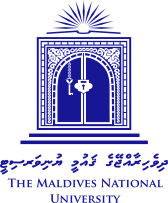 Performance Appraisal Formfor Academic Staff of MNU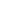 R.C Number:Name:Section /Unit /Department:Section /Unit /Department:Supervisor’s Name and Unit:Supervisor’s Name and Unit:01st January _ to 31st December _____01st January _ to 31st December _____01st January _ to 31st December _____Evaluation Period: Evaluation Period: DetailsRatingThe performance of an employee at this level consistently exceeds all of the job standards and performance expectations.  The employee is performing at a level well beyond what is normally expected of the majority of employees with similar duties.5 - Exceeds expectationsAn employee at this level consistently meets the established job standards and performance expectations.   The results consistently achieved are those the university would expect of employees in this position level.4 - Meets expectationsEmployee meets the essential job standards and performance expectations of the position, or is marginally acceptable.  3 - Satisfactory Performance does not consistently meet the essential job standards and performance expectations. Development, coaching, or training is needed to reach full effectiveness.2 - Needs improvementPerformance demonstrates an inability or unwillingness to meet job standards and performance expectations of the position.  Immediate and sustained improvement is required.1 - UnsatisfactoryWorkloadTo achieve ___ % of the following target(s)TERM 1TERM 1TERM 1TERM 1TERM 1TERM 2TERM 2TERM 2TERM 2TERM 2WorkloadTo achieve ___ % of the following target(s)Exceeds expectationsMeets expectationsSatisfactoryNeeds ImprovementUnsatisfactoryExceeds expectationsMeets expectationsSatisfactoryNeeds ImprovementUnsatisfactoryOther:Supervisor’s CommentTerm 1:Term 2:Supervisor’s CommentTerm 1:Term 2:Supervisor’s CommentTerm 1:Term 2:Supervisor’s CommentTerm 1:Term 2:Supervisor’s CommentTerm 1:Term 2:Supervisor’s CommentTerm 1:Term 2:Supervisor’s CommentTerm 1:Term 2:Supervisor’s CommentTerm 1:Term 2:Supervisor’s CommentTerm 1:Term 2:Supervisor’s CommentTerm 1:Term 2:Supervisor’s CommentTerm 1:Term 2:Staff’s CommentTerm 1:Term 2:Staff’s CommentTerm 1:Term 2:Staff’s CommentTerm 1:Term 2:Staff’s CommentTerm 1:Term 2:Staff’s CommentTerm 1:Term 2:Staff’s CommentTerm 1:Term 2:Staff’s CommentTerm 1:Term 2:Staff’s CommentTerm 1:Term 2:Staff’s CommentTerm 1:Term 2:Staff’s CommentTerm 1:Term 2:Staff’s CommentTerm 1:Term 2:DeliveryTo achieve ___ % of the following target(s)TERM 1TERM 1TERM 1TERM 1TERM 1TERM 2TERM 2TERM 2TERM 2TERM 2DeliveryTo achieve ___ % of the following target(s)Exceeds expectationsMeets expectationsSatisfactoryNeeds ImprovementUnsatisfactoryExceeds expectationsMeets expectationsSatisfactoryNeeds ImprovementUnsatisfactoryOther:Supervisor’s CommentTerm 1:Term 2:Supervisor’s CommentTerm 1:Term 2:Supervisor’s CommentTerm 1:Term 2:Supervisor’s CommentTerm 1:Term 2:Supervisor’s CommentTerm 1:Term 2:Supervisor’s CommentTerm 1:Term 2:Supervisor’s CommentTerm 1:Term 2:Supervisor’s CommentTerm 1:Term 2:Supervisor’s CommentTerm 1:Term 2:Supervisor’s CommentTerm 1:Term 2:Supervisor’s CommentTerm 1:Term 2:Staff’s CommentTerm 1:Term 2:Staff’s CommentTerm 1:Term 2:Staff’s CommentTerm 1:Term 2:Staff’s CommentTerm 1:Term 2:Staff’s CommentTerm 1:Term 2:Staff’s CommentTerm 1:Term 2:Staff’s CommentTerm 1:Term 2:Staff’s CommentTerm 1:Term 2:Staff’s CommentTerm 1:Term 2:Staff’s CommentTerm 1:Term 2:Staff’s CommentTerm 1:Term 2:Design and Develop Syllabus and CurriculumTo achieve ___ % of the following target(s)TERM 1TERM 1TERM 1TERM 1TERM 1TERM 2TERM 2TERM 2TERM 2TERM 2Design and Develop Syllabus and CurriculumTo achieve ___ % of the following target(s)Exceeds expectationsMeets expectationsSatisfactoryNeeds ImprovementUnsatisfactoryExceeds expectationsMeets expectationsSatisfactoryNeeds ImprovementUnsatisfactoryOther:Supervisor’s CommentTerm 1:Term 2:Supervisor’s CommentTerm 1:Term 2:Supervisor’s CommentTerm 1:Term 2:Supervisor’s CommentTerm 1:Term 2:Supervisor’s CommentTerm 1:Term 2:Supervisor’s CommentTerm 1:Term 2:Supervisor’s CommentTerm 1:Term 2:Supervisor’s CommentTerm 1:Term 2:Supervisor’s CommentTerm 1:Term 2:Supervisor’s CommentTerm 1:Term 2:Supervisor’s CommentTerm 1:Term 2:Staff’s CommentTerm 1:Term 2:Staff’s CommentTerm 1:Term 2:Staff’s CommentTerm 1:Term 2:Staff’s CommentTerm 1:Term 2:Staff’s CommentTerm 1:Term 2:Staff’s CommentTerm 1:Term 2:Staff’s CommentTerm 1:Term 2:Staff’s CommentTerm 1:Term 2:Staff’s CommentTerm 1:Term 2:Staff’s CommentTerm 1:Term 2:Staff’s CommentTerm 1:Term 2:Attitude To achieve ___ % of the following target(s)Displays a reflective and professional attitude that develops over time through:TERM 1TERM 1TERM 1TERM 1TERM 1TERM 2TERM 2TERM 2TERM 2TERM 2Attitude To achieve ___ % of the following target(s)Displays a reflective and professional attitude that develops over time through:Exceeds expectationsMeets expectationsSatisfactoryNeeds ImprovementUnsatisfactoryExceeds expectationsMeets expectationsSatisfactoryNeeds ImprovementUnsatisfactoryOther:Supervisor’s CommentTerm 1:Term 2:Supervisor’s CommentTerm 1:Term 2:Supervisor’s CommentTerm 1:Term 2:Supervisor’s CommentTerm 1:Term 2:Supervisor’s CommentTerm 1:Term 2:Supervisor’s CommentTerm 1:Term 2:Supervisor’s CommentTerm 1:Term 2:Supervisor’s CommentTerm 1:Term 2:Supervisor’s CommentTerm 1:Term 2:Supervisor’s CommentTerm 1:Term 2:Supervisor’s CommentTerm 1:Term 2:Staff’s CommentTerm 1:Term 2:Staff’s CommentTerm 1:Term 2:Staff’s CommentTerm 1:Term 2:Staff’s CommentTerm 1:Term 2:Staff’s CommentTerm 1:Term 2:Staff’s CommentTerm 1:Term 2:Staff’s CommentTerm 1:Term 2:Staff’s CommentTerm 1:Term 2:Staff’s CommentTerm 1:Term 2:Staff’s CommentTerm 1:Term 2:Staff’s CommentTerm 1:Term 2:Professional Development and Disciplinary KnowledgeTo achieve ___ % of the following target(s)TERM 1TERM 1TERM 1TERM 1TERM 1TERM 2TERM 2TERM 2TERM 2TERM 2Professional Development and Disciplinary KnowledgeTo achieve ___ % of the following target(s)Exceeds expectationsMeets expectationsSatisfactoryNeeds ImprovementUnsatisfactoryExceeds expectationsMeets expectationsSatisfactoryNeeds ImprovementUnsatisfactoryOther:Supervisor’s CommentTerm 1:Term 2:Supervisor’s CommentTerm 1:Term 2:Supervisor’s CommentTerm 1:Term 2:Supervisor’s CommentTerm 1:Term 2:Supervisor’s CommentTerm 1:Term 2:Supervisor’s CommentTerm 1:Term 2:Supervisor’s CommentTerm 1:Term 2:Supervisor’s CommentTerm 1:Term 2:Supervisor’s CommentTerm 1:Term 2:Supervisor’s CommentTerm 1:Term 2:Supervisor’s CommentTerm 1:Term 2:Staff’s CommentTerm 1:Term 2:Staff’s CommentTerm 1:Term 2:Staff’s CommentTerm 1:Term 2:Staff’s CommentTerm 1:Term 2:Staff’s CommentTerm 1:Term 2:Staff’s CommentTerm 1:Term 2:Staff’s CommentTerm 1:Term 2:Staff’s CommentTerm 1:Term 2:Staff’s CommentTerm 1:Term 2:Staff’s CommentTerm 1:Term 2:Staff’s CommentTerm 1:Term 2:Contribution to KnowledgeTo achieve ___ % of the following target(s)TERM 1TERM 1TERM 1TERM 1TERM 1TERM 2TERM 2TERM 2TERM 2TERM 2Contribution to KnowledgeTo achieve ___ % of the following target(s)Exceeds expectationsMeets expectationsSatisfactoryNeeds ImprovementUnsatisfactoryExceeds expectationsMeets expectationsSatisfactoryNeeds ImprovementUnsatisfactoryOther:Supervisor’s CommentTerm 1:Term 2:Supervisor’s CommentTerm 1:Term 2:Supervisor’s CommentTerm 1:Term 2:Supervisor’s CommentTerm 1:Term 2:Supervisor’s CommentTerm 1:Term 2:Supervisor’s CommentTerm 1:Term 2:Supervisor’s CommentTerm 1:Term 2:Supervisor’s CommentTerm 1:Term 2:Supervisor’s CommentTerm 1:Term 2:Supervisor’s CommentTerm 1:Term 2:Supervisor’s CommentTerm 1:Term 2:Staff’s CommentTerm 1:Term 2:Staff’s CommentTerm 1:Term 2:Staff’s CommentTerm 1:Term 2:Staff’s CommentTerm 1:Term 2:Staff’s CommentTerm 1:Term 2:Staff’s CommentTerm 1:Term 2:Staff’s CommentTerm 1:Term 2:Staff’s CommentTerm 1:Term 2:Staff’s CommentTerm 1:Term 2:Staff’s CommentTerm 1:Term 2:Staff’s CommentTerm 1:Term 2:Pedagogical InnovationTo achieve ___ % of the following target(s)TERM 1TERM 1TERM 1TERM 1TERM 1TERM 2TERM 2TERM 2TERM 2TERM 2Pedagogical InnovationTo achieve ___ % of the following target(s)Exceeds expectationsMeets expectationsSatisfactoryNeeds ImprovementUnsatisfactoryExceeds expectationsMeets expectationsSatisfactoryNeeds ImprovementUnsatisfactoryOther:Supervisor’s CommentTerm 1:Term 2:Supervisor’s CommentTerm 1:Term 2:Supervisor’s CommentTerm 1:Term 2:Supervisor’s CommentTerm 1:Term 2:Supervisor’s CommentTerm 1:Term 2:Supervisor’s CommentTerm 1:Term 2:Supervisor’s CommentTerm 1:Term 2:Supervisor’s CommentTerm 1:Term 2:Supervisor’s CommentTerm 1:Term 2:Supervisor’s CommentTerm 1:Term 2:Supervisor’s CommentTerm 1:Term 2:Staff’s CommentTerm 1:Term 2:Staff’s CommentTerm 1:Term 2:Staff’s CommentTerm 1:Term 2:Staff’s CommentTerm 1:Term 2:Staff’s CommentTerm 1:Term 2:Staff’s CommentTerm 1:Term 2:Staff’s CommentTerm 1:Term 2:Staff’s CommentTerm 1:Term 2:Staff’s CommentTerm 1:Term 2:Staff’s CommentTerm 1:Term 2:Staff’s CommentTerm 1:Term 2:Educational LeadershipTo achieve ___ % of the following target(s)TERM 1TERM 1TERM 1TERM 1TERM 1TERM 2TERM 2TERM 2TERM 2TERM 2Educational LeadershipTo achieve ___ % of the following target(s)Exceeds expectationsMeets expectationsSatisfactoryNeeds ImprovementUnsatisfactoryExceeds expectationsMeets expectationsSatisfactoryNeeds ImprovementUnsatisfactoryOther:Supervisor’s CommentTerm 1:Term 2:Supervisor’s CommentTerm 1:Term 2:Supervisor’s CommentTerm 1:Term 2:Supervisor’s CommentTerm 1:Term 2:Supervisor’s CommentTerm 1:Term 2:Supervisor’s CommentTerm 1:Term 2:Supervisor’s CommentTerm 1:Term 2:Supervisor’s CommentTerm 1:Term 2:Supervisor’s CommentTerm 1:Term 2:Supervisor’s CommentTerm 1:Term 2:Supervisor’s CommentTerm 1:Term 2:Staff’s CommentTerm 1:Term 2:Staff’s CommentTerm 1:Term 2:Staff’s CommentTerm 1:Term 2:Staff’s CommentTerm 1:Term 2:Staff’s CommentTerm 1:Term 2:Staff’s CommentTerm 1:Term 2:Staff’s CommentTerm 1:Term 2:Staff’s CommentTerm 1:Term 2:Staff’s CommentTerm 1:Term 2:Staff’s CommentTerm 1:Term 2:Staff’s CommentTerm 1:Term 2:Research WorkloadTo achieve ___ % of the following target(s)TERM 1TERM 1TERM 1TERM 1TERM 1TERM 2TERM 2TERM 2TERM 2TERM 2Research WorkloadTo achieve ___ % of the following target(s)Exceeds expectationsMeets expectationsSatisfactoryNeeds ImprovementUnsatisfactoryExceeds expectationsMeets expectationsSatisfactoryNeeds ImprovementUnsatisfactoryOther:Supervisor’s CommentTerm 1:Term 2:Supervisor’s CommentTerm 1:Term 2:Supervisor’s CommentTerm 1:Term 2:Supervisor’s CommentTerm 1:Term 2:Supervisor’s CommentTerm 1:Term 2:Supervisor’s CommentTerm 1:Term 2:Supervisor’s CommentTerm 1:Term 2:Supervisor’s CommentTerm 1:Term 2:Supervisor’s CommentTerm 1:Term 2:Supervisor’s CommentTerm 1:Term 2:Supervisor’s CommentTerm 1:Term 2:Staff’s CommentTerm 1:Term 2:Staff’s CommentTerm 1:Term 2:Staff’s CommentTerm 1:Term 2:Staff’s CommentTerm 1:Term 2:Staff’s CommentTerm 1:Term 2:Staff’s CommentTerm 1:Term 2:Staff’s CommentTerm 1:Term 2:Staff’s CommentTerm 1:Term 2:Staff’s CommentTerm 1:Term 2:Staff’s CommentTerm 1:Term 2:Staff’s CommentTerm 1:Term 2:Research OutputTo achieve ___ % of the following target(s)TERM 1TERM 1TERM 1TERM 1TERM 1TERM 2TERM 2TERM 2TERM 2TERM 2Research OutputTo achieve ___ % of the following target(s)Exceeds expectationsMeets expectationsSatisfactoryNeeds ImprovementUnsatisfactoryExceeds expectationsMeets expectationsSatisfactoryNeeds ImprovementUnsatisfactoryOther:Supervisor’s CommentTerm 1:Term 2:Supervisor’s CommentTerm 1:Term 2:Supervisor’s CommentTerm 1:Term 2:Supervisor’s CommentTerm 1:Term 2:Supervisor’s CommentTerm 1:Term 2:Supervisor’s CommentTerm 1:Term 2:Supervisor’s CommentTerm 1:Term 2:Supervisor’s CommentTerm 1:Term 2:Supervisor’s CommentTerm 1:Term 2:Supervisor’s CommentTerm 1:Term 2:Supervisor’s CommentTerm 1:Term 2:Staff’s CommentTerm 1:Term 2:Staff’s CommentTerm 1:Term 2:Staff’s CommentTerm 1:Term 2:Staff’s CommentTerm 1:Term 2:Staff’s CommentTerm 1:Term 2:Staff’s CommentTerm 1:Term 2:Staff’s CommentTerm 1:Term 2:Staff’s CommentTerm 1:Term 2:Staff’s CommentTerm 1:Term 2:Staff’s CommentTerm 1:Term 2:Staff’s CommentTerm 1:Term 2:Research Funding(Not applicable to teaching-focused staff)To achieve ___ % of the following target(s)TERM 1TERM 1TERM 1TERM 1TERM 1TERM 2TERM 2TERM 2TERM 2TERM 2Research Funding(Not applicable to teaching-focused staff)To achieve ___ % of the following target(s)Exceeds expectationsMeets expectationsSatisfactoryNeeds ImprovementUnsatisfactoryExceeds expectationsMeets expectationsSatisfactoryNeeds ImprovementUnsatisfactoryOther:Supervisor’s CommentTerm 1:Term 2:Supervisor’s CommentTerm 1:Term 2:Supervisor’s CommentTerm 1:Term 2:Supervisor’s CommentTerm 1:Term 2:Supervisor’s CommentTerm 1:Term 2:Supervisor’s CommentTerm 1:Term 2:Supervisor’s CommentTerm 1:Term 2:Supervisor’s CommentTerm 1:Term 2:Supervisor’s CommentTerm 1:Term 2:Supervisor’s CommentTerm 1:Term 2:Supervisor’s CommentTerm 1:Term 2:Staff’s CommentTerm 1:Term 2:Staff’s CommentTerm 1:Term 2:Staff’s CommentTerm 1:Term 2:Staff’s CommentTerm 1:Term 2:Staff’s CommentTerm 1:Term 2:Staff’s CommentTerm 1:Term 2:Staff’s CommentTerm 1:Term 2:Staff’s CommentTerm 1:Term 2:Staff’s CommentTerm 1:Term 2:Staff’s CommentTerm 1:Term 2:Staff’s CommentTerm 1:Term 2:Supervision(Not applicable to teaching-focused staff)To achieve ___ % of the following target(s)TERM 1TERM 1TERM 1TERM 1TERM 1TERM 2TERM 2TERM 2TERM 2TERM 2Supervision(Not applicable to teaching-focused staff)To achieve ___ % of the following target(s)Exceeds expectationsMeets expectationsSatisfactoryNeeds ImprovementUnsatisfactoryExceeds expectationsMeets expectationsSatisfactoryNeeds ImprovementUnsatisfactoryOther:Supervisor’s CommentTerm 1:Term 2:Supervisor’s CommentTerm 1:Term 2:Supervisor’s CommentTerm 1:Term 2:Supervisor’s CommentTerm 1:Term 2:Supervisor’s CommentTerm 1:Term 2:Supervisor’s CommentTerm 1:Term 2:Supervisor’s CommentTerm 1:Term 2:Supervisor’s CommentTerm 1:Term 2:Supervisor’s CommentTerm 1:Term 2:Supervisor’s CommentTerm 1:Term 2:Supervisor’s CommentTerm 1:Term 2:Staff’s CommentTerm 1:Term 2:Staff’s CommentTerm 1:Term 2:Staff’s CommentTerm 1:Term 2:Staff’s CommentTerm 1:Term 2:Staff’s CommentTerm 1:Term 2:Staff’s CommentTerm 1:Term 2:Staff’s CommentTerm 1:Term 2:Staff’s CommentTerm 1:Term 2:Staff’s CommentTerm 1:Term 2:Staff’s CommentTerm 1:Term 2:Staff’s CommentTerm 1:Term 2:Recognition and Esteem (Not applicable to teaching-focused staff)To achieve ___ % of the following target(s)TERM 1TERM 1TERM 1TERM 1TERM 1TERM 2TERM 2TERM 2TERM 2TERM 2Recognition and Esteem (Not applicable to teaching-focused staff)To achieve ___ % of the following target(s)Exceeds expectationsMeets expectationsSatisfactoryNeeds ImprovementUnsatisfactoryExceeds expectationsMeets expectationsSatisfactoryNeeds ImprovementUnsatisfactoryOther:Supervisor’s CommentTerm 1:Term 2:Supervisor’s CommentTerm 1:Term 2:Supervisor’s CommentTerm 1:Term 2:Supervisor’s CommentTerm 1:Term 2:Supervisor’s CommentTerm 1:Term 2:Supervisor’s CommentTerm 1:Term 2:Supervisor’s CommentTerm 1:Term 2:Supervisor’s CommentTerm 1:Term 2:Supervisor’s CommentTerm 1:Term 2:Supervisor’s CommentTerm 1:Term 2:Supervisor’s CommentTerm 1:Term 2:Staff’s CommentTerm 1:Term 2:Staff’s CommentTerm 1:Term 2:Staff’s CommentTerm 1:Term 2:Staff’s CommentTerm 1:Term 2:Staff’s CommentTerm 1:Term 2:Staff’s CommentTerm 1:Term 2:Staff’s CommentTerm 1:Term 2:Staff’s CommentTerm 1:Term 2:Staff’s CommentTerm 1:Term 2:Staff’s CommentTerm 1:Term 2:Staff’s CommentTerm 1:Term 2:Innovation and Research, Creating Social and Economic Benefits Through Research To achieve ___ % of the following target(s)TERM 1TERM 1TERM 1TERM 1TERM 1TERM 2TERM 2TERM 2TERM 2TERM 2Innovation and Research, Creating Social and Economic Benefits Through Research To achieve ___ % of the following target(s)Exceeds expectationsMeets expectationsSatisfactoryNeeds ImprovementUnsatisfactoryExceeds expectationsMeets expectationsSatisfactoryNeeds ImprovementUnsatisfactoryOther:Supervisor’s CommentTerm 1:Term 2:Supervisor’s CommentTerm 1:Term 2:Supervisor’s CommentTerm 1:Term 2:Supervisor’s CommentTerm 1:Term 2:Supervisor’s CommentTerm 1:Term 2:Supervisor’s CommentTerm 1:Term 2:Supervisor’s CommentTerm 1:Term 2:Supervisor’s CommentTerm 1:Term 2:Supervisor’s CommentTerm 1:Term 2:Supervisor’s CommentTerm 1:Term 2:Supervisor’s CommentTerm 1:Term 2:Staff’s CommentTerm 1:Term 2:Staff’s CommentTerm 1:Term 2:Staff’s CommentTerm 1:Term 2:Staff’s CommentTerm 1:Term 2:Staff’s CommentTerm 1:Term 2:Staff’s CommentTerm 1:Term 2:Staff’s CommentTerm 1:Term 2:Staff’s CommentTerm 1:Term 2:Staff’s CommentTerm 1:Term 2:Staff’s CommentTerm 1:Term 2:Staff’s CommentTerm 1:Term 2:Administration, Engagement and Leadership WorkloadTo achieve ___ % of the following target(s)TERM 1TERM 1TERM 1TERM 1TERM 1TERM 2TERM 2TERM 2TERM 2TERM 2Administration, Engagement and Leadership WorkloadTo achieve ___ % of the following target(s)Exceeds expectationsMeets expectationsSatisfactoryNeeds ImprovementUnsatisfactoryExceeds expectationsMeets expectationsSatisfactoryNeeds ImprovementUnsatisfactoryOther:Supervisor’s CommentTerm 1:Term 2:Supervisor’s CommentTerm 1:Term 2:Supervisor’s CommentTerm 1:Term 2:Supervisor’s CommentTerm 1:Term 2:Supervisor’s CommentTerm 1:Term 2:Supervisor’s CommentTerm 1:Term 2:Supervisor’s CommentTerm 1:Term 2:Supervisor’s CommentTerm 1:Term 2:Supervisor’s CommentTerm 1:Term 2:Supervisor’s CommentTerm 1:Term 2:Supervisor’s CommentTerm 1:Term 2:Staff’s CommentTerm 1:Term 2:Staff’s CommentTerm 1:Term 2:Staff’s CommentTerm 1:Term 2:Staff’s CommentTerm 1:Term 2:Staff’s CommentTerm 1:Term 2:Staff’s CommentTerm 1:Term 2:Staff’s CommentTerm 1:Term 2:Staff’s CommentTerm 1:Term 2:Staff’s CommentTerm 1:Term 2:Staff’s CommentTerm 1:Term 2:Staff’s CommentTerm 1:Term 2:Contribution to UniversityTo achieve ___ % of the following target(s)TERM 1TERM 1TERM 1TERM 1TERM 1TERM 2TERM 2TERM 2TERM 2TERM 2Contribution to UniversityTo achieve ___ % of the following target(s)Exceeds expectationsMeets expectationsSatisfactoryNeeds ImprovementUnsatisfactoryExceeds expectationsMeets expectationsSatisfactoryNeeds ImprovementUnsatisfactoryOther:Supervisor’s CommentTerm 1:Term 2:Supervisor’s CommentTerm 1:Term 2:Supervisor’s CommentTerm 1:Term 2:Supervisor’s CommentTerm 1:Term 2:Supervisor’s CommentTerm 1:Term 2:Supervisor’s CommentTerm 1:Term 2:Supervisor’s CommentTerm 1:Term 2:Supervisor’s CommentTerm 1:Term 2:Supervisor’s CommentTerm 1:Term 2:Supervisor’s CommentTerm 1:Term 2:Supervisor’s CommentTerm 1:Term 2:Staff’s CommentTerm 1:Term 2:Staff’s CommentTerm 1:Term 2:Staff’s CommentTerm 1:Term 2:Staff’s CommentTerm 1:Term 2:Staff’s CommentTerm 1:Term 2:Staff’s CommentTerm 1:Term 2:Staff’s CommentTerm 1:Term 2:Staff’s CommentTerm 1:Term 2:Staff’s CommentTerm 1:Term 2:Staff’s CommentTerm 1:Term 2:Staff’s CommentTerm 1:Term 2:Contribution to the Profession or DisciplineTo achieve ___ % of the following target(s)TERM 1TERM 1TERM 1TERM 1TERM 1TERM 2TERM 2TERM 2TERM 2TERM 2Contribution to the Profession or DisciplineTo achieve ___ % of the following target(s)Exceeds expectationsMeets expectationsSatisfactoryNeeds ImprovementUnsatisfactoryExceeds expectationsMeets expectationsSatisfactoryNeeds ImprovementUnsatisfactoryOther:Supervisor’s CommentTerm 1:Term 2:Supervisor’s CommentTerm 1:Term 2:Supervisor’s CommentTerm 1:Term 2:Supervisor’s CommentTerm 1:Term 2:Supervisor’s CommentTerm 1:Term 2:Supervisor’s CommentTerm 1:Term 2:Supervisor’s CommentTerm 1:Term 2:Supervisor’s CommentTerm 1:Term 2:Supervisor’s CommentTerm 1:Term 2:Supervisor’s CommentTerm 1:Term 2:Supervisor’s CommentTerm 1:Term 2:Staff’s CommentTerm 1:Term 2:Staff’s CommentTerm 1:Term 2:Staff’s CommentTerm 1:Term 2:Staff’s CommentTerm 1:Term 2:Staff’s CommentTerm 1:Term 2:Staff’s CommentTerm 1:Term 2:Staff’s CommentTerm 1:Term 2:Staff’s CommentTerm 1:Term 2:Staff’s CommentTerm 1:Term 2:Staff’s CommentTerm 1:Term 2:Staff’s CommentTerm 1:Term 2:Social EngagementTo achieve ___ % of the following target(s)TERM 1TERM 1TERM 1TERM 1TERM 1TERM 2TERM 2TERM 2TERM 2TERM 2Social EngagementTo achieve ___ % of the following target(s)Exceeds expectationsMeets expectationsSatisfactoryNeeds ImprovementUnsatisfactoryExceeds expectationsMeets expectationsSatisfactoryNeeds ImprovementUnsatisfactoryOther:Supervisor’s CommentTerm 1:Term 2:Supervisor’s CommentTerm 1:Term 2:Supervisor’s CommentTerm 1:Term 2:Supervisor’s CommentTerm 1:Term 2:Supervisor’s CommentTerm 1:Term 2:Supervisor’s CommentTerm 1:Term 2:Supervisor’s CommentTerm 1:Term 2:Supervisor’s CommentTerm 1:Term 2:Supervisor’s CommentTerm 1:Term 2:Supervisor’s CommentTerm 1:Term 2:Supervisor’s CommentTerm 1:Term 2:Staff’s CommentTerm 1:Term 2:Staff’s CommentTerm 1:Term 2:Staff’s CommentTerm 1:Term 2:Staff’s CommentTerm 1:Term 2:Staff’s CommentTerm 1:Term 2:Staff’s CommentTerm 1:Term 2:Staff’s CommentTerm 1:Term 2:Staff’s CommentTerm 1:Term 2:Staff’s CommentTerm 1:Term 2:Staff’s CommentTerm 1:Term 2:Staff’s CommentTerm 1:Term 2:Thought Leadership, Knowledge Exchange& Policy DevelopmentTo achieve ___ % of the following target(s)TERM 1TERM 1TERM 1TERM 1TERM 1TERM 2TERM 2TERM 2TERM 2TERM 2Thought Leadership, Knowledge Exchange& Policy DevelopmentTo achieve ___ % of the following target(s)Exceeds expectationsMeets expectationsSatisfactoryNeeds ImprovementUnsatisfactoryExceeds expectationsMeets expectationsSatisfactoryNeeds ImprovementUnsatisfactoryOther:Supervisor’s CommentTerm 1:Term 2:Supervisor’s CommentTerm 1:Term 2:Supervisor’s CommentTerm 1:Term 2:Supervisor’s CommentTerm 1:Term 2:Supervisor’s CommentTerm 1:Term 2:Supervisor’s CommentTerm 1:Term 2:Supervisor’s CommentTerm 1:Term 2:Supervisor’s CommentTerm 1:Term 2:Supervisor’s CommentTerm 1:Term 2:Supervisor’s CommentTerm 1:Term 2:Supervisor’s CommentTerm 1:Term 2:Staff’s CommentTerm 1:Term 2:Staff’s CommentTerm 1:Term 2:Staff’s CommentTerm 1:Term 2:Staff’s CommentTerm 1:Term 2:Staff’s CommentTerm 1:Term 2:Staff’s CommentTerm 1:Term 2:Staff’s CommentTerm 1:Term 2:Staff’s CommentTerm 1:Term 2:Staff’s CommentTerm 1:Term 2:Staff’s CommentTerm 1:Term 2:Staff’s CommentTerm 1:Term 2:Criterion:      To achieve ___ % of the following target(s)TERM 1TERM 1TERM 1TERM 1TERM 1TERM 2TERM 2TERM 2TERM 2TERM 2Criterion:      To achieve ___ % of the following target(s)Exceeds expectationsMeets expectationsSatisfactoryNeeds ImprovementUnsatisfactoryExceeds expectationsMeets expectationsSatisfactoryNeeds ImprovementUnsatisfactoryTarget 1:Target 2:Supervisor’s CommentTerm 1:Term 2:Supervisor’s CommentTerm 1:Term 2:Supervisor’s CommentTerm 1:Term 2:Supervisor’s CommentTerm 1:Term 2:Supervisor’s CommentTerm 1:Term 2:Supervisor’s CommentTerm 1:Term 2:Supervisor’s CommentTerm 1:Term 2:Supervisor’s CommentTerm 1:Term 2:Supervisor’s CommentTerm 1:Term 2:Supervisor’s CommentTerm 1:Term 2:Supervisor’s CommentTerm 1:Term 2:Staff’s CommentTerm 1:Term 2:Staff’s CommentTerm 1:Term 2:Staff’s CommentTerm 1:Term 2:Staff’s CommentTerm 1:Term 2:Staff’s CommentTerm 1:Term 2:Staff’s CommentTerm 1:Term 2:Staff’s CommentTerm 1:Term 2:Staff’s CommentTerm 1:Term 2:Staff’s CommentTerm 1:Term 2:Staff’s CommentTerm 1:Term 2:Staff’s CommentTerm 1:Term 2:Average Rating: Term 2Average Rating: Term 1Criteria Criteria 1.1 Impact on Student Learning1. Educational Excellence1.2. Impact on Educational Knowledge1. Educational Excellence1.3 Impact on Educational Environment1. Educational ExcellenceTotal Average Rating of CriteriaTotal Average Rating of CriteriaTotal Average Rating for the Year (Term 1 and Term 2)Total Average Rating for the Year (Term 1 and Term 2)Average Rating: Term 2Average Rating: Term 1Criteria2. Research Work3. Innovation and Research, Creating Social and Economic Benefits Through ResearchTotal Rating of CriteriaTotal Average Rating for the Year (Term 1 and Term 2)Average Rating: Term 2Average Rating: Term 1Criteria4. Administration, Engagement and Leadership5. Specific TargetsTotal Average Rating of CriteriaTotal Average Rating for the Year (Term 1 and Term 2)MultiplierMultiplierMultiplierCriteriaCriteriaResearch FocusedTeaching & Research FocusedTeaching FocusedCriteriaCriteria610121.1 Impact on Student Learning1. Educational Excellence10642. Research Work2. Research Work10643.  Innovation and Research, Creating Social and Economic Benefits Through Research3.  Innovation and Research, Creating Social and Economic Benefits Through Research4444. Administration, Engagement and Leadership4. Administration, Engagement and Leadership4445. Specific Criterion5. Specific CriterionResultMultiplierTotal Average Rating for the yearCriteriaCriteria1.1 Impact on Student Learning1. Educational Excellence1.2. Impact on Educational Knowledge1. Educational Excellence1.3 Impact on Educational Environment1. Educational Excellence2. Research Work2. Research Work	3. Innovation and Research, Creating Social and Economic Benefits Through Research	3. Innovation and Research, Creating Social and Economic Benefits Through Research4. Administration, Engagement and Leadership4. Administration, Engagement and Leadership5. Specific Target5. Specific TargetTotalTotalTotalTotala. Supervisor’s overall opinion of how the staff performed the tasks b. Staff’s opinion on how he/she performed the tasksSupervisorStaffName:Sign:Date:  Name:Sign:Date: 